	LIITE 3C: Kiinteistön haltijan korkea ikä ja muut elämäntilanteet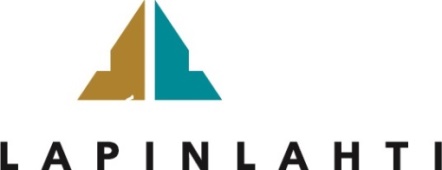 Liite poikkeamishakemukseen jätevesien käsittelystäYmpäristönsuojelulaki 527/2014 156d §ILMOITUKSEN TUNNISTETIEDOTOHJEET LIITE 3CKangas, A. (toim). Haja-asutuksen jätevedet – Lainsäädäntö ja käytännöt. 2017. Ympäristöopas. Ympäristöministeriö. http://urn.fi/URN:ISBN:978-952-11-4740-1 Kiinteistön haltijan korkea ikä ja muut elämäntilanteetJätevesien käsittelyvaatimuksista voidaan myöntää lupa poiketa hakijan korkean iän perusteella. Säännöksen tarkoituksena on välttää investointeja uuteen jätevesijärjestelmään erityisesti sellaisilla kiinteistöillä, jotka vanhan sukupolven väistyessä saattavat jäädä asumattomiksi. Samankaltaisena elämäntilanteena voidaan pitää esimerkiksi tiedossa olevaa muuttoa muualle niin, että kiinteistö jää asumattomaksi. Hakijan taloudellisella tilanteella ei tätä nimenomaista lainkohtaa sovellettaessa ole merkitystä, vaan olennaista on, että investointia voidaan pitää kohtuuttomana, koska jätevesijärjestelmä jää lyhytikäiseksi. Jätevesijärjestelmän parantamisen kustannuksilla ja hakijan taloudellisella tilanteella on poikkeusharkinnassa kuitenkin yleisesti merkitystä. Kiinteistön haltijoilla on siis mahdollisuus hakea lupaa poiketa talousjätevesien perustason puhdistusvaatimuksesta korkean iän perusteella, eikä tämän poikkeuksen myöntämiselle ole asetettu tiettyä alaikärajaa. Iän perusteella poikkeusta voivat hakea myös ne kiinteistönhaltijat, jotka eivät esimerkiksi kiinteistön omistussuhteiden tai käyttötavan takia täytä automaattisen ikävapautuksen kriteereitä. Palautusosoite: Lapinlahden kunnan ympäristötoimi, Asematie 4, 73100 LapinlahtiPalautusosoite: Lapinlahden kunnan ympäristötoimi, Asematie 4, 73100 LapinlahtiPalautusosoite: Lapinlahden kunnan ympäristötoimi, Asematie 4, 73100 Lapinlahti(Viranomainen täyttää)DiaarimerkintäViranomaisen yhteystiedotViranomaisen yhteystiedotLiite on saapunut 1. HAKIJA1. HAKIJAHakijan nimiHakijan nimiHakijan nimiHakijan osoiteHakijan osoiteHakijan osoiteHakijan sähköpostiosoiteHakijan sähköpostiosoiteHakijan puh.nro2. LISÄTIETOJA KIINTEISTÖN HALTIJOIDEN IÄSTÄ JA ELÄMÄNTILANTEESTA2. LISÄTIETOJA KIINTEISTÖN HALTIJOIDEN IÄSTÄ JA ELÄMÄNTILANTEESTA2. LISÄTIETOJA KIINTEISTÖN HALTIJOIDEN IÄSTÄ JA ELÄMÄNTILANTEESTAPerustelut poikkeamiseksi kohtuuttomuuden johdosta. Selvitys kiinteistön tulevasta, tiedossa olevasta käytöstä ja jätevesijärjestelmän käyttöiästä.Perustelut poikkeamiseksi kohtuuttomuuden johdosta. Selvitys kiinteistön tulevasta, tiedossa olevasta käytöstä ja jätevesijärjestelmän käyttöiästä.Perustelut poikkeamiseksi kohtuuttomuuden johdosta. Selvitys kiinteistön tulevasta, tiedossa olevasta käytöstä ja jätevesijärjestelmän käyttöiästä.3. ALLEKIRJOITUKSET3. ALLEKIRJOITUKSET3. ALLEKIRJOITUKSETPaikka ja päivämäärä          ____________________________________________________________________________________________________________Hakijan allekirjoitusNimen selvennysPaikka ja päivämäärä          ____________________________________________________________________________________________________________Hakijan allekirjoitusNimen selvennysPaikka ja päivämäärä          ____________________________________________________________________________________________________________Hakijan allekirjoitusNimen selvennys